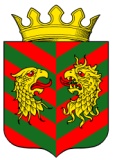 СОВЕТ ДЕПУТАТОВ  МУНИЦИПАЛЬНОГО ОБРАЗОВАНИЯ «КЯХТИНСКИЙ РАЙОН» РЕСПУБЛИКИ БУРЯТИЯР Е Ш Е Н И Е«31» марта 2017 года                                                                                         № 6-44С г. КяхтаО передаче объекта муниципального имущества, находящегося в собственности муниципального образования «Кяхтинский район», в собственность муниципального образования сельского поселения «Чикойское» Кяхтинского района Республики Бурятия          В соответствии с Федеральным законом от 06.10.2003 года № 131 - ФЗ «Об общих принципах организации местного самоуправления в Российской Федерации», Законом Республики Бурятия от 24.02.2004 года № 637-III «О передаче объектов государственной собственности Республики Бурятия в иную государственную или муниципальную собственность и приеме объектов иной государственной или муниципальной собственности в государственную собственность Республики Бурятия или собственность муниципальных образований в Республике Бурятия», Совет депутатов муниципального образования «Кяхтинский район» Республики Бурятия  РЕШИЛ:Передать объект муниципальной собственности муниципального образования «Кяхтинский район», в собственность  муниципального образования сельского поселения «Чикойское» Кяхтинского района Республики Бурятия, согласно приложению №1.Административно-хозяйственному отделу (Буянтуев В.С.) в двухмесячный срок обеспечить подписание акта приема-передачи муниципального имущества с МО СП «Чикойское» в соответствии с пунктом 1 настоящего Решения.Контроль за исполнением настоящего решения возложить на председателя постоянной депутатской комиссии Совета депутатов МО «Кяхтинский район» по экономике, муниципальной собственности, бюджету, налогам и сборам Совета депутатов муниципального образования «Кяхтинский район» Республики Бурятия Ануфриева Д. В.Настоящее решение вступает в силу со дня его официального обнародования. Глава МО  «Кяхтинский район»                                                               А.В. БуянтуевПриложение № 1к решению Совета депутатов МО «Кяхтинский район» от «31» марта  2017 г.  № 6-44с№Наименование и тип транспортного средстваЦветГод выпускаСвидетельство о регистрацииРегистрационный знак№ кузова12345671Lada 213100 4x4Легковой универсалСветло-серебристый металл2010 г.03 07 №019852 от 28.03.2016 г.В700КА 03RUSХТА213100Ф0114671